Покриття для дитячих 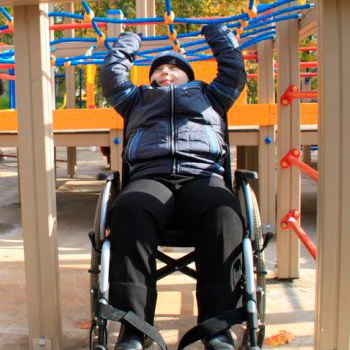 та спортивних майданчиків                                                  86,8  м2  -  408 ГРН/м2  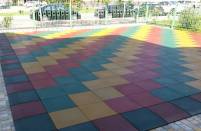                                                      Ціна - 35415грн.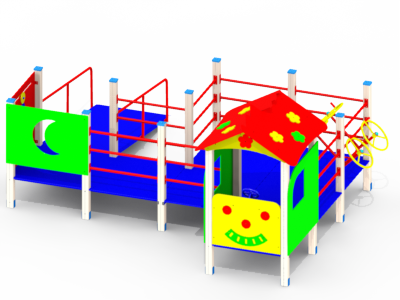 Дитячий ігровий комплекс E17  нформація   Довжина:    Ширина:    Висота: Ціна – 40506 грн.Пісочниця E13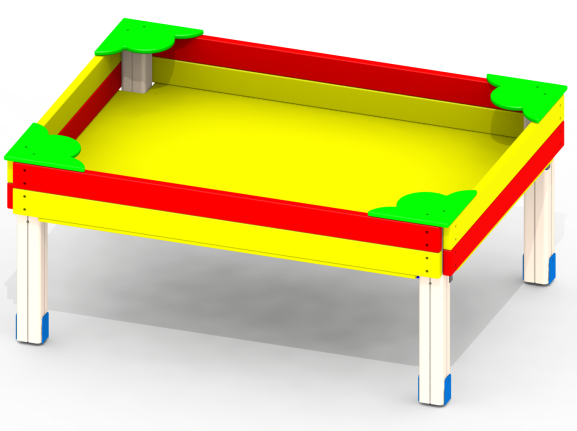 Довжина: Ширина: Висота: Ціна - 6038,грн.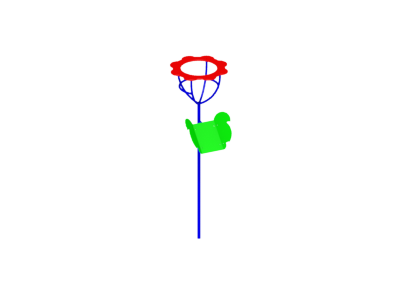 Кошик для кидків E15  Довжина:    Ширина:    Висота: 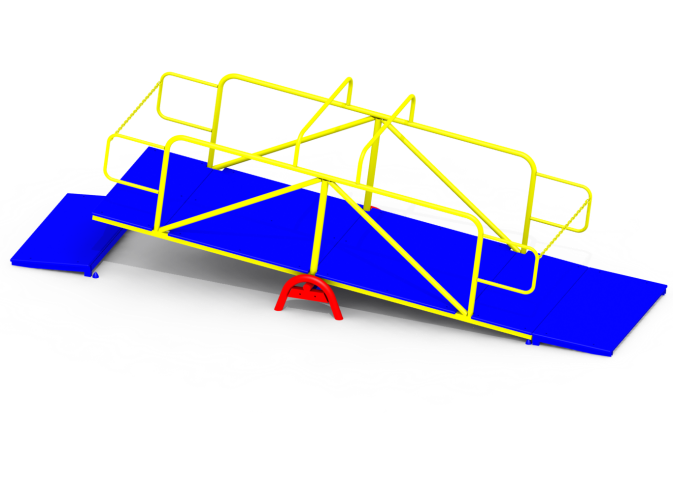 Ціна 1932 грн.Гойдалка-балансир E11Довжина: Ширина: Висота: Ціна 11109 грнKinderbumакти  kinderbum@gmail.com+38 (044) 360-85-90+38 (097) 866-1882